Месяц ИЮНЬ.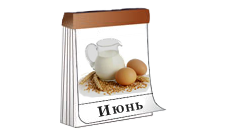 Июнь - Хлеборост, потому что колосится восходящая рожь. Посмотри, как заколосилась в поле рожь, цветет брусника и шиповник, если увидеть улей, то в нем пчелы собирают мед с пыльцы растений.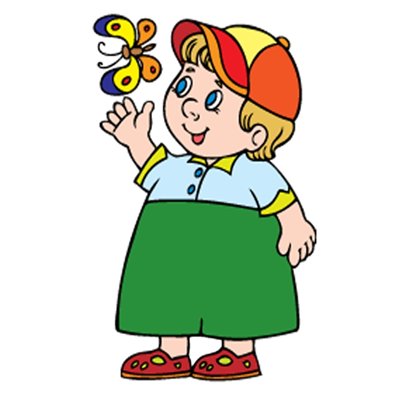 Что мы делаем в июнеВ июне наступает теплая пора лета. Лето еще в самом начале, поэтому могут быть и холодные деньки, бывают дожди и грозы, но в целом погода в месяце хорошая. Можно больше проводить времени на улице, рассматривать цветных бабочек, гулять в саду и носить панамку от солнца, ведь теперь солнышка очень много и дни, ближе к концу июня, становятся самыми длинными в году.Что мы празднуем в июне23 июня - Международный олимпийский день. Раз в четыре года проходит Летняя Олимпиада, это когда спортсмены разных стран соревнуются между собой в различных видах спорта. А еще есть Зимняя олимпиада, она также проходит раз в четыре года, только зимой.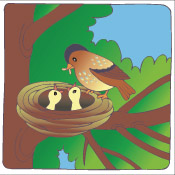  Пришел июнь."Июнь! Июнь!" -                                                   
В саду щебечут птицы...
На одуванчик только дунь -
И весь он разлетится.С.Я.Маршак